Το 1ο ΓΕΛ Μενεμένης στην Σουηδία με το Ευρωπαϊκό πρόγραμμα Erasmus+.Η καθηγήτρια Αγγλικών του Λυκείου, κ. Μαρία Αντωνιάδου, εκπροσώπησε το 1ο Λύκειο Μενεμένης στην εκπαιδευτική επίσκεψη "Structured Educational Training in Sweden- Contexts4Content Stockholm 24-30 March 2019"σε Λύκεια της Στοκχόλμης, στην Σουηδία. Η επίσκεψη περιελάμβανε επιτόπια παρακολούθηση του καθημερινού ωρολόγιου προγράμματος των σχολείων, συζητήσεις με Σουηδούς εκπαιδευτικούς σχετικά με διδακτικές και παιδαγωγικές καλές πρακτικές, συζητήσεις με μαθητές των σχολείων, παρουσιάσεις του Σουηδικού εκπαιδευτικού μοντέλου, συναντήσεις με διευθυντές σχολείων και εκπροσώπους των Περιφερειακών Διευθύνσεων Εκπαίδευσης για την διοικητική οργάνωση των Σουηδικών σχολείων και τις σύγχρονες προκλήσεις που καλούνται να αντιμετωπίσουν όλα τα κράτη μέλη της Ε.Ε (όπως, ψηφιοποίηση των σχολικών μονάδων, εκπαίδευση μεταναστών, πρόωρη σχολική εγκατάλειψη). Στο πρόγραμμα εκπροσωπήθηκαν 13 Ευρωπαϊκές χώρες, Κράτη-μέλη της Ευρωπαϊκής Ένωσης και δόθηκε μία εξαιρετική ευκαιρία για επαφές, γνωριμίες και δημιουργία προϋποθέσεων για μελλοντική συνεργασία και εκπαιδευτικές ανταλλαγές στα πλαίσια του προγράμματος Erasmus Plus+.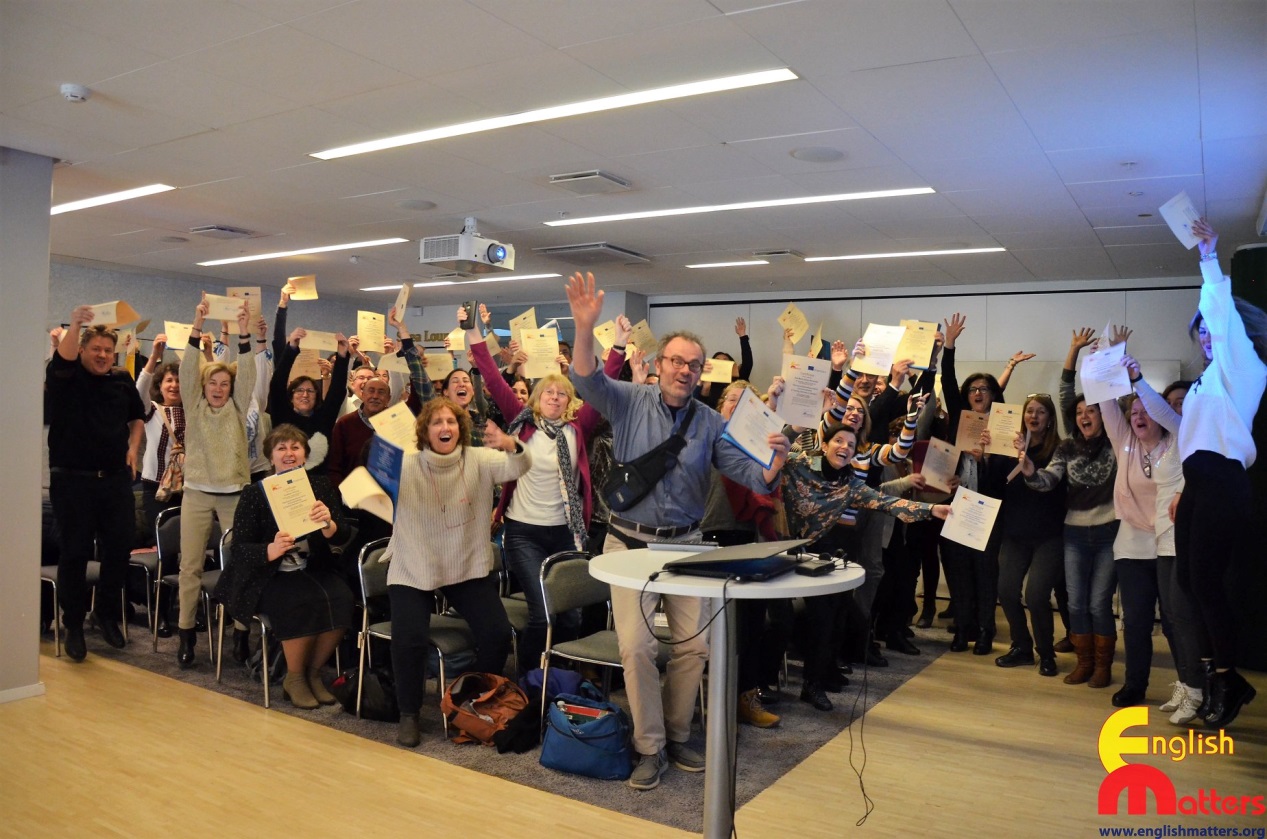 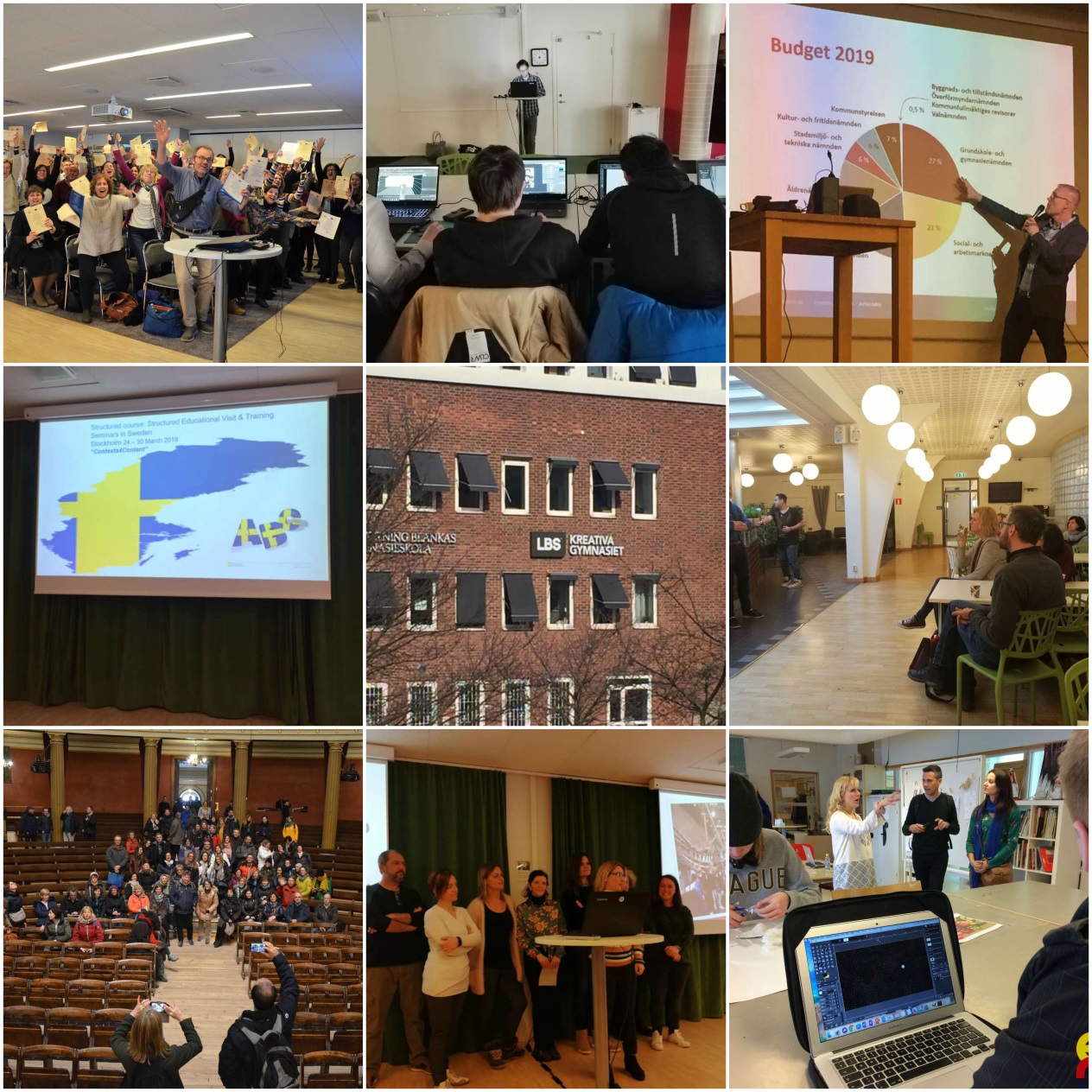 